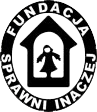 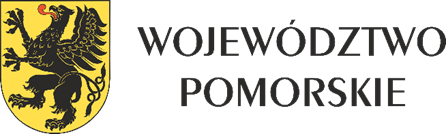 Fundacja „Sprawni Inaczej” w ramach realizacji zadania publicznego, prowadzi nabór osób chętnych do udziału w projekcie pn. „Pełniej żyć”. Projekt jest adresowany do osób powyżej 60 roku życia, nieaktywnych zawodowo zamieszkujących na terenie Gminy Bytów  i Gminy Stara Kiszewa. Grupa docelowa będzie liczyła 20 seniorów, po 10 osób z każdej gminy.Rekrutacją zajmują się Oddziały Fundacji „Sprawni Inaczej” , Oddział w Bytowie,
 ul. Miła 26 i Oddział w Kościerzynie , ul. Wodna 14.  Szczegółowe informacje zawiera regulamin rekrutacji. 